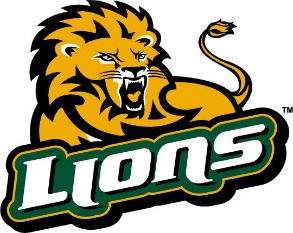 LIONSWRESTLINGLYNDENVSMeridianJan. 22, 2020Lynden HS1201 Bradley RoadLynden, WA 98264PrincipalIan FreemanAthletic AdvisorMike McKeeHead CoachHans HendersonAsst. CoachesDaren OostraFrankie GallegosDane WelchRandy AndersonJake JarvisPayton ScottManagersDallana MarquezAaliyah DiazWtVARSITYVARSITYJUNIOR VARSITYJUNIOR VARSITYC-C-LIONSWRESTLINGLYNDENVSMeridianJan. 22, 2020Lynden HS1201 Bradley RoadLynden, WA 98264PrincipalIan FreemanAthletic AdvisorMike McKeeHead CoachHans HendersonAsst. CoachesDaren OostraFrankie GallegosDane WelchRandy AndersonJake JarvisPayton ScottManagersDallana MarquezAaliyah DiazWtNameGradeNameGradeNameGradeLIONSWRESTLINGLYNDENVSMeridianJan. 22, 2020Lynden HS1201 Bradley RoadLynden, WA 98264PrincipalIan FreemanAthletic AdvisorMike McKeeHead CoachHans HendersonAsst. CoachesDaren OostraFrankie GallegosDane WelchRandy AndersonJake JarvisPayton ScottManagersDallana MarquezAaliyah Diaz106Kaleb Oostra9LIONSWRESTLINGLYNDENVSMeridianJan. 22, 2020Lynden HS1201 Bradley RoadLynden, WA 98264PrincipalIan FreemanAthletic AdvisorMike McKeeHead CoachHans HendersonAsst. CoachesDaren OostraFrankie GallegosDane WelchRandy AndersonJake JarvisPayton ScottManagersDallana MarquezAaliyah Diaz113Favian Chavez12LIONSWRESTLINGLYNDENVSMeridianJan. 22, 2020Lynden HS1201 Bradley RoadLynden, WA 98264PrincipalIan FreemanAthletic AdvisorMike McKeeHead CoachHans HendersonAsst. CoachesDaren OostraFrankie GallegosDane WelchRandy AndersonJake JarvisPayton ScottManagersDallana MarquezAaliyah Diaz120LIONSWRESTLINGLYNDENVSMeridianJan. 22, 2020Lynden HS1201 Bradley RoadLynden, WA 98264PrincipalIan FreemanAthletic AdvisorMike McKeeHead CoachHans HendersonAsst. CoachesDaren OostraFrankie GallegosDane WelchRandy AndersonJake JarvisPayton ScottManagersDallana MarquezAaliyah Diaz126Heriberto Cruz12Ignacio Rodriguez10LIONSWRESTLINGLYNDENVSMeridianJan. 22, 2020Lynden HS1201 Bradley RoadLynden, WA 98264PrincipalIan FreemanAthletic AdvisorMike McKeeHead CoachHans HendersonAsst. CoachesDaren OostraFrankie GallegosDane WelchRandy AndersonJake JarvisPayton ScottManagersDallana MarquezAaliyah Diaz132Connor Holgate10LIONSWRESTLINGLYNDENVSMeridianJan. 22, 2020Lynden HS1201 Bradley RoadLynden, WA 98264PrincipalIan FreemanAthletic AdvisorMike McKeeHead CoachHans HendersonAsst. CoachesDaren OostraFrankie GallegosDane WelchRandy AndersonJake JarvisPayton ScottManagersDallana MarquezAaliyah Diaz138Edgar Antonio10LIONSWRESTLINGLYNDENVSMeridianJan. 22, 2020Lynden HS1201 Bradley RoadLynden, WA 98264PrincipalIan FreemanAthletic AdvisorMike McKeeHead CoachHans HendersonAsst. CoachesDaren OostraFrankie GallegosDane WelchRandy AndersonJake JarvisPayton ScottManagersDallana MarquezAaliyah Diaz145Samuel Moormeier10LIONSWRESTLINGLYNDENVSMeridianJan. 22, 2020Lynden HS1201 Bradley RoadLynden, WA 98264PrincipalIan FreemanAthletic AdvisorMike McKeeHead CoachHans HendersonAsst. CoachesDaren OostraFrankie GallegosDane WelchRandy AndersonJake JarvisPayton ScottManagersDallana MarquezAaliyah Diaz152Santiago Lopez9LIONSWRESTLINGLYNDENVSMeridianJan. 22, 2020Lynden HS1201 Bradley RoadLynden, WA 98264PrincipalIan FreemanAthletic AdvisorMike McKeeHead CoachHans HendersonAsst. CoachesDaren OostraFrankie GallegosDane WelchRandy AndersonJake JarvisPayton ScottManagersDallana MarquezAaliyah Diaz160LIONSWRESTLINGLYNDENVSMeridianJan. 22, 2020Lynden HS1201 Bradley RoadLynden, WA 98264PrincipalIan FreemanAthletic AdvisorMike McKeeHead CoachHans HendersonAsst. CoachesDaren OostraFrankie GallegosDane WelchRandy AndersonJake JarvisPayton ScottManagersDallana MarquezAaliyah Diaz170Bodie Human12LIONSWRESTLINGLYNDENVSMeridianJan. 22, 2020Lynden HS1201 Bradley RoadLynden, WA 98264PrincipalIan FreemanAthletic AdvisorMike McKeeHead CoachHans HendersonAsst. CoachesDaren OostraFrankie GallegosDane WelchRandy AndersonJake JarvisPayton ScottManagersDallana MarquezAaliyah Diaz182LIONSWRESTLINGLYNDENVSMeridianJan. 22, 2020Lynden HS1201 Bradley RoadLynden, WA 98264PrincipalIan FreemanAthletic AdvisorMike McKeeHead CoachHans HendersonAsst. CoachesDaren OostraFrankie GallegosDane WelchRandy AndersonJake JarvisPayton ScottManagersDallana MarquezAaliyah Diaz195LIONSWRESTLINGLYNDENVSMeridianJan. 22, 2020Lynden HS1201 Bradley RoadLynden, WA 98264PrincipalIan FreemanAthletic AdvisorMike McKeeHead CoachHans HendersonAsst. CoachesDaren OostraFrankie GallegosDane WelchRandy AndersonJake JarvisPayton ScottManagersDallana MarquezAaliyah Diaz220Maninderpal Jassar11LIONSWRESTLINGLYNDENVSMeridianJan. 22, 2020Lynden HS1201 Bradley RoadLynden, WA 98264PrincipalIan FreemanAthletic AdvisorMike McKeeHead CoachHans HendersonAsst. CoachesDaren OostraFrankie GallegosDane WelchRandy AndersonJake JarvisPayton ScottManagersDallana MarquezAaliyah Diaz285